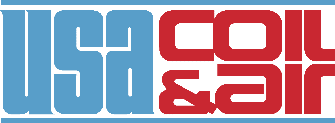 Outside Sales Engineer – FloridaResponsibilities:Develop relationships within local customers baseIdentify potential opportunities with existing and new customersProvide on-site measuring and product selection assistanceMaintain & communicate daily and weekly travel scheduleCoordinate and attend local trade show opportunitiesDevelop and conduct lunch-n-learn seminarsAssist inside sales team to present timely written quotes to customersMaintain accurate customer contact information in CRM softwareConduct follow up for existing quotes and project  leadsProvide post-sales support to entire customer base as requiredBenefits:Healthcare and dental provided for both employee and family100% of monthly premium paid by companyCurrently offering IBX Keystone Health Plan East – PPO Gold Preferred $40/$80/$600401(k) – Employee contributions after (1) year of employmentEnrollment available in January or July only.Company contributes 3% of employee salary once enrolled. 100% vestedLTD, STD, Life Insurance ($10,000 LI Policy)Company pays 100% of LTD & LIEmployee STD optional – employee pays premiumVacation, Sick, Personal, and Holiday TimeCompany holidays – 9 to 10 days per yearVacation – 10 days, increases with years of employmentSick – 5 daysPersonal – 2 days